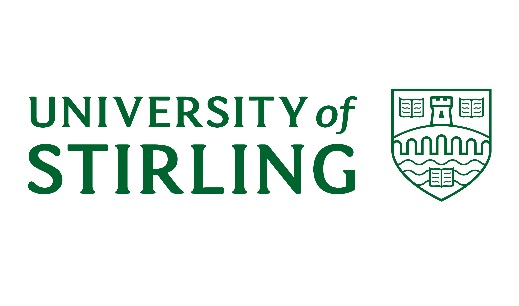 UNIVERSITY COURTA meeting of the University Court will be held at 2.00 pm on Monday 11 December 2023 in the University Court Hotel.  Members unable to attend the Court meeting, and who have not already tendered their apologies, are asked to let the Policy & Planning Office know by Thursday 7 December 2023 (email: sacsdirectorateteam@stir.ac.uk). Eileen SchofieldUniversity SecretaryAGENDA1.	DECLARATIONS OF INTEREST	To note any declarations of interest from Court members, as appropriate2.	MINUTES	 UC(23/24) Minutes 1To approve the minutes of the meeting of University Court held on 23 October 2023 3.	MATTERS ARISING NOT OTHERWISE ON THE AGENDA              To receive an update any matters arising from previous minutes4.	KEY DEVELOPMENTS IN THE EXTERNAL ENVIRONMENT	UC(23/24) 16To note the recent developments in the external environmentINSTITUTIONAL PLANNING & BUDGETING5.	DIGITAL STRATEGY 2023 – 2030	UC(23/24) 17	To consider and approve the Digital Strategy   6. 	RESEARCH AND INNOVATION STRATEGY 2023 – 2030	UC(23/24) 18 To consider and approve the Research and Innovation Strategy7. 	UNIVERSITY FINANCIAL STATEMENTS 2022/23 	To approve the Annual Report and Financial Statements 2022/23 and consider the Letter of Representation and Report to the Audit Committee from the external auditor. The Financial Statements for 2022/23 as recommended by the 	UC(23/24) 19(i)Joint Policy, Planning and Resources Committee and Audit Committee          Report to Audit Committee from the External Auditor	UC(23/24) 19(ii)	The Letter of Representation from the University 	UC(23/24) 19(iii)8.	QUARTER 1 PERFORMANCE REPORTING   	UC(23/24) 20To consider and approve the Quarter 1 performance update and the revised Capital and Major Infrastructure Plan 	COLLABORATION9. 	CITY DEAL	UC(23/24) 21 To consider an update from the University’s City Region and Growth Deal Programme BoardPOLICY10. 	FREEDOM TO SPEAK UP (WHISTLEBLOWING) POLICY 	UC(22/23) 22	To approve the revised Freedom to Speak Up (Whistleblowing) Policy  	 ACTIVITY UPDATES11.	STUDENTS’ UNION UPDATE	UC(23/24) 23To receive an update on activity from the Students’ Union 	12.  	STAFF AND EMPLOYMENT UPDATE	UC(23/24) 24	To note an update on staff and employment matters	COMMITTEE REPORTS 13.	UNIVERSITY COURT                                                                                                          UC(23/24) 25	To consider the annual reflective report from Court 2022/2314.	ACADEMIC COUNCIL	To consider the following reports from Academic CouncilAnnual Report Academic Council Effectiveness 2022/23	UC(23/24) 26(i)	Report from meeting of 29 November 2023 	UC(23/24) 26(ii)15.	JOINT POLICY, PLANNING & RESOURCES COMMITTEE  	To consider the following reports from JPPRCAnnual reflective report from JPPRC for 2022/23	UC(23/24) 27(i)Report from the meeting of 21 November 2023	      UC(23/24) 27(ii)	16.	AUDIT COMMITTEE	To consider the following reports from the Audit Committee Annual Report from Audit Committee 2022/23 	UC(23/24) 28(i)Internal Audit Annual Report for 2022/23 	UC(23/24) 28(ii)Report from meeting of 13 November 2023	UC(23/24) 28(iii)17.	GOVERNANCE AND NOMINATIONS COMMITTEE	To consider the following reports from Governance and Nominations Committee  Annual report from Governance and Nominations Committee 2022/23 	UC(23/24) 29(i)To consider the report on committee appointments approved and recommended by GNC. 	UC(23/24) 29(ii)18.	UNIVERSITY RESEARCH ETHICS COMMITTEE	UC(23/24) 30To consider the annual report from the University Research Ethics Committee for 2022/23. RISKS	19.	RISKS ARISING	Oral	To consider risks associated with any items discussed in the context of the agreed risk appetite statementOTHER ITEMS 20.	ANY OTHER COMPETENT BUSINESS	21.	NEXT MEETING	To note the schedule of meetings for the remainder of 2023-24 is:26 March 2024 (meeting of Court from 10.30am – 12.30pm)10 June 2024 (meeting of Court from 2pm – 4pm)  Policy & PlanningDecember 2023